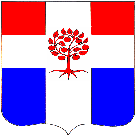 Администрациямуниципального образования Плодовское сельское поселениемуниципального образования Приозерский муниципальный районЛенинградской областиП О С Т А Н О В Л Е Н И Еот 29 декабря 2022 года                                №327 В соответствии с Федеральным законом № 131-ФЗ от 06.10.03г. «Об общих принципах     организации местного самоуправления в РФ», Уставом муниципального образования   Плодовское сельское поселение, решением Совета депутатов МО Плодовское сельское поселение от 21 ноября 2017 года №144 «Об утверждении Правил благоустройства территории муниципального образования Плодовское сельское поселение», администрация МО Плодовское сельское поселение ПОСТАНОВЛЯЕТ:Внести изменения в постановление от 30 ноября 2021 года №269 
«Об утверждении муниципальной программы «Благоустройство территории муниципального образования Плодовское сельское поселение на 2022-2024 годы»;Постановление от 02 февраля 2022 года №16 
«О внесении изменения в постановление от 30 ноября 2021 года №269 «Об утверждении муниципальной программы «Благоустройство территории муниципального образования Плодовское сельское поселение на 2022-2024 годы» считать утратившим силу;Постановление от 24 июня  2022 года №148 «О внесении изменения в постановление от 30 ноября 2021 года №269 «Об утверждении муниципальной программы «Благоустройство территории муниципального образования Плодовское сельское поселение на 2022-2024 годы» считать утратившим силу;Финансирование мероприятий муниципальной программы «Благоустройство территории муниципального образования Плодовское сельское поселение на 2022-2024 годы»  производить в пределах ассигнований, предусмотренных на эти цели в бюджете Плодовского сельского поселения на соответствующий финансовый год.Опубликовать данное постановление в СМИ и разместить на сайте http://www.plodovskoe.ru.Постановление вступает в силу с момента опубликования.Контроль за исполнением данного постановления оставляю за собой. Глава администрации                                                                                        А.А.Михеевисп: Шаров С.Н.Разослано: дело-2, сектор эк. и фин. - 1Утвержденапостановлением администрациимуниципального образованияПлодовское сельское поселениеот 29 декабря 2022 года №327      Муниципальная программа«Благоустройство территории муниципального образования Плодовское сельское поселение на 2022-2024 годы» Ответственный исполнитель программы: Заместитель главы администрации: Шаров Сергей Николаевичтел. 8(813)79-96-137Подпись_______________________Ответственный за разработку муниципальной программы:Начальник сектора экономики и финансов:  Космачева Валентина Владимировнател. 8(813)79-96-437Подпись_______________________Паспорт
муниципальной программы «Благоустройство территории муниципального образования Плодовское сельское поселение на 2022-2024 годы»Общая характеристика, основные проблемы и прогноз развития сферы реализации муниципальной программыВажнейшей задачей органов местного самоуправления муниципального образования Плодовское сельское поселение является формирование  и обеспечение среды, комфортной и благоприятной для проживания населения, в том числе благоустройство и надлежащее содержание дворовых территорий, наличие современных спортивно-досуговых и культурно-развлекательных общественных территорий, способных обеспечить необходимые условия для жизнедеятельности, отдыха и занятий физической культурой и спортом населения.Текущее состояние большинства дворовых территорий не соответствует современным требованиям к местам проживания граждан, обусловленным нормами Градостроительного и Жилищного кодексов Российской Федерации, а именно: некоторая часть асфальтобетонного покрытия дворовых проездов имеет высокую степень износа, так как срок службы дорожных покрытий с момента массовой застройки поселения многоквартирными домами истек, практически не производятся работы по озеленению дворовых территорий, малое количество парковок для временного хранения автомобилей, недостаточно оборудованных детских и спортивных площадок.Существующее положение обусловлено рядом факторов: введение новых современных требований к благоустройству и содержанию территорий, недостаточное финансирование программных мероприятий в предыдущие годы, отсутствие комплексного подхода к решению проблемы формирования и обеспечения среды, комфортной и благоприятной для проживания населения. На территории населенных пунктов муниципального образования Плодовское сельское поселение Приозерского муниципального района Ленинградской области борщевиком Сосновского засорены порядка 42 га земель. Борщевик Сосновского (далее - борщевик) снижает ценность земельных ресурсов и наносит вред окружающей среде. Прогноз дальнейшего распространения борщевика на территории населенных пунктов муниципального образования показывает, что засоренность борщевиком будет повышаться. Поэтому в настоящее время борьба с этим опасным растением приобретает особую актуальность.Комплексное благоустройство дворовых территорий и общественных территорий позволит поддержать их в удовлетворительном состоянии, повысить уровень благоустройства, выполнить архитектурно-планировочную организацию территории, обеспечить здоровые условия отдыха и жизни жителей. Приоритеты и цели муниципальной политики в сфере реализации муниципальной программыПриоритеты муниципальной политики в сфере реализации программы сформированы на основе положений федеральных и региональных документов стратегического планирования в том числе:- Прогноз долгосрочного социально-экономического развития Российской Федерации на период 2036 года, утвержденный Правительством Российской Федерации 22 ноября 2018 г);- Стратегии социально-экономического развития Ленинградской области до 2030 года (утвержденной Областным законом от 8 августа 2016 года № 76-оз).Прогнозные значения показателей (индикаторов) реализации программы, в т.ч. по годам реализации муниципальной программыМетодика оценки эффективности реализации муниципальной программыОценка эффективности реализации муниципальной программы проводится на основе:1) оценки степени достижения целей и решения задач муниципальной программы в целом путем сопоставления фактически достигнутых значений индикаторов муниципальной программы и их плановых значений, (столбцы 3 - 5 формы приложения 5 к Порядку), по формуле: ,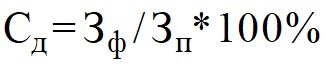 где:  - степень достижения целей (решения задач);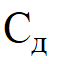   - фактическое значение индикатора (показателя) муниципальной программы;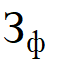   - плановое значение индикатора (показателя) муниципальной программы (для индикаторов (показателей), желаемой тенденцией развития которых является рост значений) или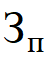 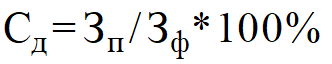   (для индикаторов (показателей), желаемой тенденцией развития которых является снижение значений).Нижняя граница интервала значений показателя (индикатора) для целей отнесения муниципальной программы к высокому уровню эффективности определяется значением, соответствующим 95 процентному плановому приросту показателя (индикатора) на соответствующий год; нижняя граница интервала значений показателя для целей отнесения муниципальной программы к удовлетворительному уровню эффективности не может быть ниже, чем значение, соответствующее 80 процентному плановому приросту значения показателя на соответствующий год.2) степени соответствия запланированному уровню затрат и эффективности использования средств местного бюджета и иных источников ресурсного обеспечения муниципальной программы путем сопоставления фактических и плановых объемов финансирования муниципальной программы в целом и ее подпрограмм, и сопоставления фактических и плановых объемов финансирования подпрограмм из всех источников ресурсного обеспечения в целом (столбцы 7 - 9 формы приложения №5 к Порядку), по формуле: , где: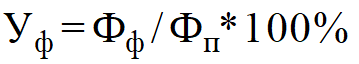   - уровень финансирования реализации основных мероприятий муниципальной программы (подпрограммы);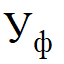   - фактический объем финансовых ресурсов, направленный на реализацию мероприятий муниципальной программы (подпрограммы);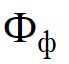   - плановый объем финансовых ресурсов на реализацию муниципальной программы (подпрограммы) на соответствующий отчетный период.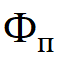 Муниципальная программа считается реализуемой с высоким уровнем эффективности, если:- значения 95% и более показателей муниципальной программы и ее подпрограмм соответствуют установленным интервалам значений для целей отнесения муниципальной программы к высокому уровню эффективности;- уровень финансирования реализации основных мероприятий муниципальной программы  составил не менее 95%. Муниципальная программа считается реализуемой с удовлетворительным уровнем эффективности, если:- значения 80% и более показателей муниципальной программы и ее подпрограмм соответствуют установленным интервалам значений для целей отнесения муниципальной программы к высокому уровню эффективности;- уровень финансирования реализации основных мероприятий муниципальной программы  составил не менее 80%.Если реализация муниципальной программы не отвечает приведенным выше критериям, уровень эффективности ее реализации признается неудовлетворительным.Уровень эффективности программы указывается в столбце 10 формы приложения 5 к Порядку.План реализации муниципальной программыСроки реализации муниципальной программы2022-2024 гг.Ответственный исполнитель муниципальной программыЗаместитель главы администрацииСоисполнители муниципальной программыСектор экономики и финансовУчастники муниципальной программы- администрация МО Плодовское сельское поселение;- организации, отобранные в порядке,предусмотренном действующимзаконодательством, различных формсобственности, привлеченные конкурентными способами (конкурсами, аукционами и т.д.).Цель муниципальной программы- повышение уровня качества жизни населения;-  создание комфортной среды проживания;- развитие сети уличного освещения на территории поселения.Задачи муниципальной программы- оздоровление санитарной экологической обстановки в местах санкционированного размещения ТБО- повышение уровня благоустройства территории;- устройство и реконструкция уличного освещение, установка светильников в населенных пунктах;- локализация  и   ликвидация   очагов   распространения борщевика   Сосновского   на   территории   поселения.Ожидаемые (конечные) результаты реализации муниципальной программы- улучшение качества жизни и отдыха жителей поселения, создание благоприятных условий, обеспечивающих возможность комфортного проживания на территории Подпрограммы (основные мероприятия) муниципальной программыМероприятия по содержанию и совершенствованию систем освещения населенных пунктов Мероприятия по благоустройству и озеленению территории поселения, по борьбе с борщевиком СосновскогоОрганизация работы мест массового отдыха населения у водыПроекты, реализуемые в рамках муниципальной программыреализация проектов не предусмотренаФинансовое обеспечение муниципальной программы - всего, в том числе по годам реализацииОбщий объем финансирования программы составит 16 169,476тыс. рублей.Общий объем финансирования программы в 2022 году составит 5845,976 тыс. руб., Общий объем финансирования программы в 2023 году составит 4 857,91 тыс. руб.,Общий объем финансирования программы в 2024 году составит 5 465,59  тыс. руб.Размер налоговых расходов, направленных на достижение цели государственной программы, - всего, в том числе по годам реализацииНалоговые расходы не предусмотрены № строкиНаименованиецелевого показателя муниципальной программы/подпрограммыЗначения целевых показателейЗначения целевых показателейЗначения целевых показателейСправочно: базовое значение целевого показателя (на начало реализации муниципальной программы)№ строкиНаименованиецелевого показателя муниципальной программы/подпрограммыПо итогам первого года реализацииПо итогам второго года реализацииПо итогам третьего года реализацииПоказатель 1, единица измеренияПоказатель 1, единица измеренияПоказатель 1, единица измеренияПоказатель 1, единица измеренияПоказатель 1, единица измеренияПоказатель 1, единица измеренияПоказатель 1, единица измеренияПоказатель 1, единица измеренияПоказатель 1, единица измеренияПоказатель 1, единица измерения1Количество месяцев по содержанию сетей уличного освещения, шт.плановое значение12121212121Количество месяцев по содержанию сетей уличного освещения, шт.фактическое значение1212Показатель 2, единица измеренияПоказатель 2, единица измеренияПоказатель 2, единица измеренияПоказатель 2, единица измеренияПоказатель 2, единица измеренияПоказатель 2, единица измеренияПоказатель 2, единица измеренияПоказатель 2, единица измеренияПоказатель 2, единица измеренияПоказатель 2, единица измерения2Количество обслуживаемых светильников, шт.плановое значение3523703903523522Количество обслуживаемых светильников, шт.фактическое значение352352Показатель 3, единица измеренияПоказатель 3, единица измеренияПоказатель 3, единица измеренияПоказатель 3, единица измеренияПоказатель 3, единица измеренияПоказатель 3, единица измеренияПоказатель 3, единица измеренияПоказатель 3, единица измеренияПоказатель 3, единица измеренияПоказатель 3, единица измерения3Организация работы  мест массового отдыха населения у воды, пляж, шт.                плановое значение222223Организация работы  мест массового отдыха населения у воды, пляж, шт.                фактическое значение22Показатель 4, единица измеренияПоказатель 4, единица измеренияПоказатель 4, единица измеренияПоказатель 4, единица измеренияПоказатель 4, единица измеренияПоказатель 4, единица измеренияПоказатель 4, единица измеренияПоказатель 4, единица измеренияПоказатель 4, единица измеренияПоказатель 4, единица измерения4Аккарицидная обработка территории, га.плановое значение3,53,53,53,53,54Аккарицидная обработка территории, га.фактическое значение3,53,5Показатель 4, единица измеренияПоказатель 4, единица измеренияПоказатель 4, единица измеренияПоказатель 4, единица измеренияПоказатель 4, единица измеренияПоказатель 4, единица измеренияПоказатель 4, единица измеренияПоказатель 4, единица измеренияПоказатель 4, единица измерения5скашиваниютравы в летнийпериод, м. кв./ разплановое значение40 000/340 000/340 000/340 00040 0005скашиваниютравы в летнийпериод, м. кв./ разфактическое значение40 00040 000Показатель 5, единица измеренияПоказатель 5, единица измеренияПоказатель 5, единица измеренияПоказатель 5, единица измеренияПоказатель 5, единица измеренияПоказатель 5, единица измеренияПоказатель 5, единица измеренияПоказатель 5, единица измеренияПоказатель 5, единица измерения6Организация сбора и вывоза твердых бытовых отходов, м. куб.плановое значение61,4861,4861,4861,4861,486Организация сбора и вывоза твердых бытовых отходов, м. куб.фактическое значение61,4861,48Показатель 6, единица измеренияПоказатель 6, единица измеренияПоказатель 6, единица измеренияПоказатель 6, единица измеренияПоказатель 6, единица измеренияПоказатель 6, единица измеренияПоказатель 6, единица измеренияПоказатель 6, единица измеренияПоказатель 6, единица измерения7содержание парка, стадиона, спортивных и детских игровых площадок. шт.плановое значение666667содержание парка, стадиона, спортивных и детских игровых площадок. шт.фактическое значение66Показатель 7, единица измеренияПоказатель 7, единица измеренияПоказатель 7, единица измеренияПоказатель 7, единица измеренияПоказатель 7, единица измеренияПоказатель 7, единица измеренияПоказатель 7, единица измеренияПоказатель 7, единица измерения8Реализация комплекса мероприятий по борьбе с борщевиком Сосновскогоплановое значение68,104268,168,18Реализация комплекса мероприятий по борьбе с борщевиком Сосновскогофактическое значение9.Создание мест (площадок) накопления твердых коммунальных отходовплановое значение0229.Создание мест (площадок) накопления твердых коммунальных отходовфактическое значениеНаименование государственной программы, подпрограммы, структурного элемента Ответственный исполнитель, соисполнитель, участникГоды реализацииОценка расходов (тыс. руб. в ценах соответствующих лет)Оценка расходов (тыс. руб. в ценах соответствующих лет)Оценка расходов (тыс. руб. в ценах соответствующих лет)Оценка расходов (тыс. руб. в ценах соответствующих лет)Оценка расходов (тыс. руб. в ценах соответствующих лет)Наименование государственной программы, подпрограммы, структурного элемента Ответственный исполнитель, соисполнитель, участникГоды реализациивсегоМБОБФБпрочие источники12345678Программа «Благоустройство территории муниципального образования Плодовское сельское поселение на 2022-2024 годы»Заместитель главы администрации20225845,9763803,8022042,173Программа «Благоустройство территории муниципального образования Плодовское сельское поселение на 2022-2024 годы»Заместитель главы администрации20234857,913860,71997,2Программа «Благоустройство территории муниципального образования Плодовское сельское поселение на 2022-2024 годы»Заместитель главы администрации20245 465,594015,171450,42Итого по муниципальной программе2022-202416169,47611679,6824489,793Проектная частьПроектная частьПроектная частьПроектная частьПроектная частьПроектная частьПроектная частьПроектная частьРеализация комплекса мероприятий по борьбе с борщевиком Сосновского на территориях муниципальных образований Ленинградской областиРеализация комплекса мероприятий по борьбе с борщевиком Сосновского 2022935,026102,852832,173Реализация комплекса мероприятий по борьбе с борщевиком Сосновского 20230,00,00,0Реализация комплекса мероприятий по борьбе с борщевиком Сосновского 2024521,68557,385464,300Реализация комплекса мероприятий по борьбе с борщевиком Сосновского 2022-20241456,711160,2371296,473Итого по проектной части2022935,026102,852832,173Итого по проектной части20230,00,000,0Итого по проектной части2024521,68557,385464,300Итого по проектной части2022-20241456,711160,2371296,473Процессная частьПроцессная частьПроцессная частьПроцессная частьПроцессная частьПроцессная частьПроцессная частьПроцессная частьКомплекс процессных мероприятий «Совершенствование системы благоустройства»20223185,451975,451210,00Комплекс процессных мероприятий «Совершенствование системы благоустройства»20231849,911849,910,00Комплекс процессных мероприятий «Совершенствование системы благоустройства»20241915,911915,910,00Комплекс процессных мероприятий «Совершенствование системы благоустройства»2022-20246951,275741,271210,00Уличное освещение населенных пунктов (оплата за электричество)Начальник сектора экономики и финансов20221586,451586,45Уличное освещение населенных пунктов (оплата за электричество)Начальник сектора экономики и финансов20231649,911649,91Уличное освещение населенных пунктов (оплата за электричество)Начальник сектора экономики и финансов20241715,911715,91Уличное освещение населенных пунктов (оплата за электричество)Начальник сектора экономики и финансов2022 - 20244952,274952,27Мероприятия по содержанию и совершенствованию систем освещения населенных пунктов, текущий ремонт, замена фонарей на светодиодныеЗаместитель главы администрации2022200,00200,00Мероприятия по содержанию и совершенствованию систем освещения населенных пунктов, текущий ремонт, замена фонарей на светодиодныеЗаместитель главы администрации2023200,00200,00Мероприятия по содержанию и совершенствованию систем освещения населенных пунктов, текущий ремонт, замена фонарей на светодиодныеЗаместитель главы администрации2024200,00200,00Мероприятия по содержанию и совершенствованию систем освещения населенных пунктов, текущий ремонт, замена фонарей на светодиодныеЗаместитель главы администрации2022 - 2024600,00600,00Доукомплектования игровым оборудованием детской игровой площадки у МКД по ул. Парковая п. ПлодовоеЗаместитель главы администрации2022800,0040,00760,00Доукомплектования игровым оборудованием детской игровой площадки у МКД по ул. Парковая п. ПлодовоеЗаместитель главы администрации2023Доукомплектования игровым оборудованием детской игровой площадки у МКД по ул. Парковая п. ПлодовоеЗаместитель главы администрации2024Доукомплектования игровым оборудованием детской игровой площадки у МКД по ул. Парковая п. ПлодовоеЗаместитель главы администрации2022 - 2024800,0040,00760,00создании спортивного комплекса (тренажерная беседка) у МКД по ул. Центральная п. ПлодовоеЗаместитель главы администрации2022599,00149,00450,00создании спортивного комплекса (тренажерная беседка) у МКД по ул. Центральная п. ПлодовоеЗаместитель главы администрации2023создании спортивного комплекса (тренажерная беседка) у МКД по ул. Центральная п. ПлодовоеЗаместитель главы администрации2024создании спортивного комплекса (тренажерная беседка) у МКД по ул. Центральная п. ПлодовоеЗаместитель главы администрации2022 - 2024599,00149,00450,00Комплекс процессных мероприятий "Реализация функций в сфере обращения с отходами"20221725,51725,50Комплекс процессных мероприятий "Реализация функций в сфере обращения с отходами"20233008,002010,8997,20Комплекс процессных мероприятий "Реализация функций в сфере обращения с отходами"20243028,02041,88986,120Комплекс процессных мероприятий "Реализация функций в сфере обращения с отходами"2022-20247761,55778,181983,320Организация сбора и вывоза твердых бытовых отходовЗаместитель главы администрации2022250,00250,00Организация сбора и вывоза твердых бытовых отходовЗаместитель главы администрации2023400,00400,00Организация сбора и вывоза твердых бытовых отходовЗаместитель главы администрации2024400,00400,00Организация сбора и вывоза твердых бытовых отходовЗаместитель главы администрации2022-20241050,001050,00Создание мест (площадок) накопления твердых коммунальных отходовЗаместитель главы администрации20231108,0110,800997,200Создание мест (площадок) накопления твердыхЗаместитель главы администрации20241108,0121,880986, 120Снос аварийного жилого дома в п. СолнечноеЗаместитель главы администрации2022595,50595,50Снос аварийного жилого дома в п. СолнечноеЗаместитель главы администрации2023Снос аварийного жилого дома в п. СолнечноеЗаместитель главы администрации2024Снос аварийного жилого дома в п. СолнечноеЗаместитель главы администрации2022-2024595,50595,50Благоустройство территории сельского поселения (окос, озеленение, снос сухостоя)Заместитель главы администрации2022600,00600,00Благоустройство территории сельского поселения (окос, озеленение, снос сухостоя)Заместитель главы администрации20231200,001200,00Благоустройство территории сельского поселения (окос, озеленение, снос сухостоя)Заместитель главы администрации20241200,001200,00Благоустройство территории сельского поселения (окос, озеленение, снос сухостоя)Заместитель главы администрации2022-20243000,003000,00Организация мест массового отдыха населения у воды (пляж «Золотой», пляж за церковью)Заместитель главы администрации2022280,00280,00Организация мест массового отдыха населения у воды (пляж «Золотой», пляж за церковью)Заместитель главы администрации2023300,00300,00Организация мест массового отдыха населения у воды (пляж «Золотой», пляж за церковью)Заместитель главы администрации2024320,00320,00Организация мест массового отдыха населения у воды (пляж «Золотой», пляж за церковью)Заместитель главы администрации2022-2024900,00900,00